SEQUÊNCIA DIDÁTICA 9 ESTUDO DE FIGURAS GEOMÉTRICASUnidade temática GeometriaObjetos de conhecimento Figuras geométricas espaciais (cubo, bloco retangular, pirâmide, cone, cilindro e esfera): reconhecimento, análise de características e planificações.Figuras geométricas planas (triângulo, quadrado, retângulo, trapézio e paralelogramo): reconhecimento e análise de características. Habilidades (EF03MA13) Associar figuras geométricas espaciais (cubo, bloco retangular, pirâmide, cone, cilindro e esfera) a objetos do mundo físico e nomear essas figuras.(EF03MA14) Descrever características de algumas figuras geométricas espaciais (prismas retos, pirâmides, cilindros, cones), relacionando-as com suas planificações.(EF03MA15) Classificar e comparar figuras planas (triângulo, quadrado, retângulo, trapézio e paralelogramo) em relação a seus lados (quantidade, posições relativas e comprimento) e vértices.Com foco em: • Associação de figuras geométricas a objetos do mundo físico.• Reconhecimento de figuras geométricas com base em suas características.• Comparação entre figuras geométricas.Livro do Estudante Unidade 6 – GeometriaPáginas 132 a 142 do Livro do Estudante, que trabalham figuras geométricas espaciais. Página 145 do Livro do Estudante, cujas atividades trabalham lados e vértices de figuras geométricas planas.Quantidade estimada de aulas 3 aulas (de 40 a 50 minutos cada uma)Aula 1 Conteúdo específico Figuras geométricas não planas.Recursos • Páginas 132 a 142 do Livro do Estudante, que trabalham figuras geométricas não planas.• Palitos de churrasco sem ponta.• Massa para modelar.Orientações gerais Analise, com os alunos, as imagens das figuras geométricas não planas presentes no Livro do Estudante. Proponha a reprodução dessas figuras usando palitos e massa para modelar. Os palitos devem representar as arestas, e a massa de modelar, os vértices, conforme os exemplos. 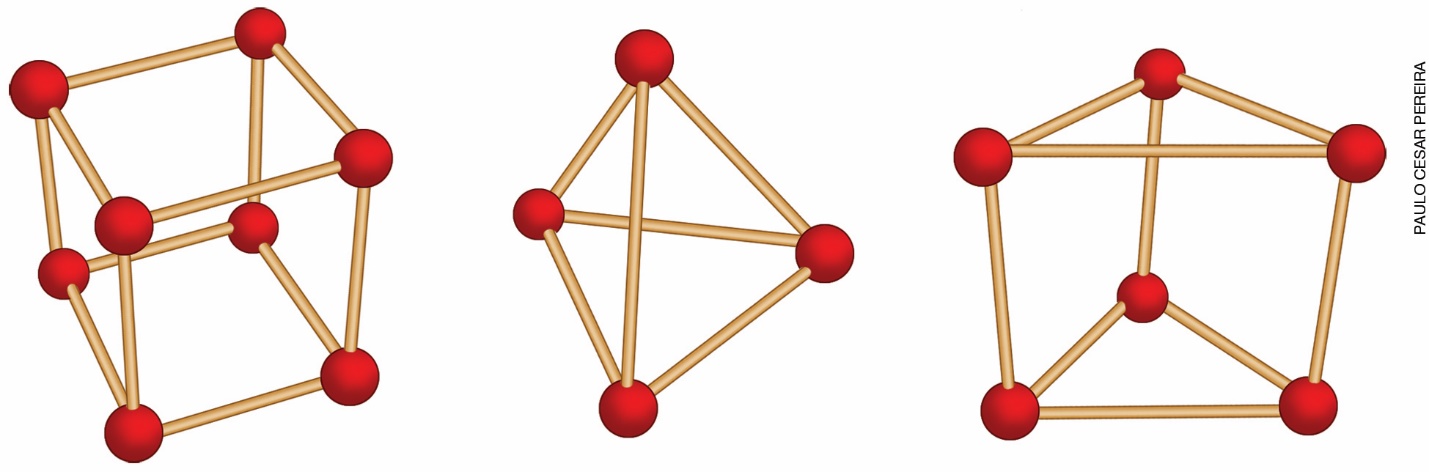 Ao término da produção, peça que guardem as figuras reproduzidas, pois serão usadas na próxima aula. Aula 2 Conteúdo específico Características das figuras geométricas não planas.Recursos• Páginas 133 a 140 do Livro do Estudante, que trabalham arestas, vértices e faces de figuras geométricas não planas.• Figuras geométricas não planas produzidas na aula anterior. Orientações gerais Peça aos alunos que recuperem as figuras geométricas não planas produzidas por eles na aula anterior.Retome os conceitos de face, aresta, base e vértice presentes nas páginas do Livro do Estudante.Então, oriente os alunos a sentarem em duplas. Em seguida, cada aluno em sua vez deverá escolher uma das figuras produzidas e, verbalmente, descrevê-la sem dizer qual é a figura. A intenção é que o outro colega descubra a figura escolhida. Em seguida, peça que escolham pares de figuras geométricas e, no caderno, escrevam as semelhanças e as diferenças entre elas.Aula 3 Conteúdo específico Figuras geométricas planas.Recursos Página 145 do Livro do Estudante, cujas atividades trabalham lados e vértices de figuras geométricas planas. Laboratório de informática.Software de geometria dinâmica (ou malhas quadriculadas e triangulares).Orientações gerais Antes de propor a atividade aos alunos, explore detalhadamente o software de geometria dinâmica, especialmente caso não o conheça. Em sites de pesquisa, é possível encontrar tutoriais que podem ser úteis.Em aula, retome as figuras geométricas planas e suas características (lados e vértices), sugerindo que façam as atividades da página 145 do Livro do Estudante.  Estimule, em duplas, a exploração do software escolhido.  Depois de uma exploração inicial livre, oriente-os a criar polígonos, selecionando a quantidade de vértices. O objetivo é estabelecer a relação entre a quantidade de vértices e de lados de uma figura geométrica plana.Por fim, proponha uma roda de conversa a fim de que compartilhem a experiência que vivenciaram. Acompanhando e avaliando as aprendizagens As atividades a seguir têm o objetivo de avaliar a aprendizagem dos alunos em relação a alguns conceitos que foram trabalhados na sequência didática. Observe atentamente se os alunos atendem de forma satisfatória às propostas das atividades 1 e 2 a seguir. Caso perceba que algum aluno não está acompanhando ou não compreendeu o que deve ser feito, retome os conceitos individualmente e apresente outros questionamentos, de modo a promover uma recuperação contínua.Proponha, individualmente, as atividades e a ficha de autoavaliação a seguir para que os alunos a preencham. Atividades 1. Descubra qual é a figura em cada caso.a) É uma figura geométrica não plana com 4 vértices, 4 faces e 6 arestas._____________________________________________________________________________b) É uma figura geométrica não plana com 12 vértices, 2 bases, 18 arestas e 6 faces laterais._____________________________________________________________________________c) É uma figura geométrica plana com 4 lados e 4 vértices._____________________________________________________________________________2. Observe as figuras geométricas abaixo.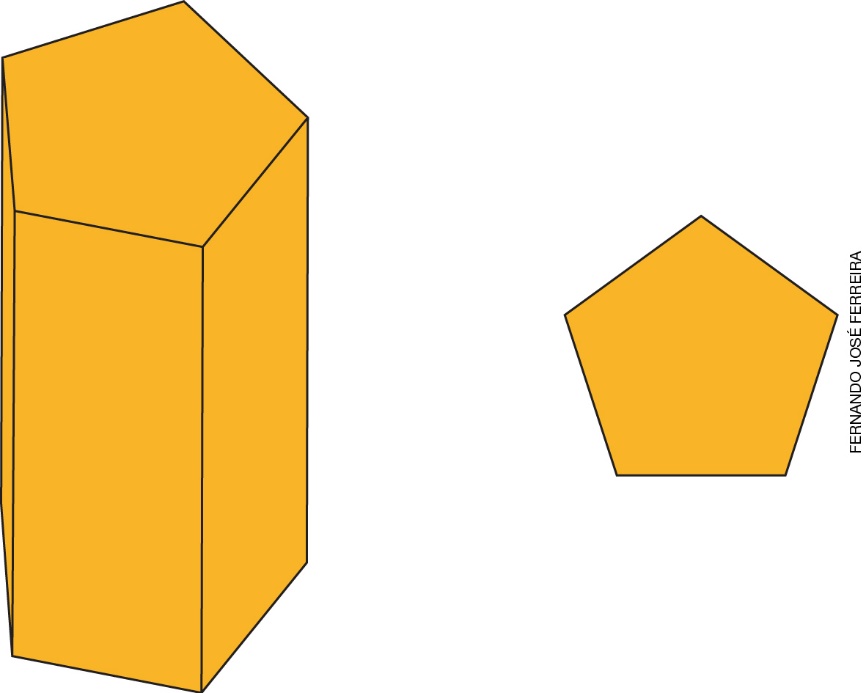 a) Quantos vértices, arestas e faces laterais tem a figura geométrica não plana?b) Quantos lados e vértices tem a figura geométrica plana?c) O que as figuras têm em comum?Respostas para as atividades1. a) Pirâmide de base triangular; b) Prisma hexagonal; c) Exemplos de respostas: retângulo, quadrado, paralelogramo; d) Circunferência.2. a) O prisma de base pentagonal tem 10 vértices, 15 arestas e 5 faces laterais; b) O pentágono tem 5 lados e 5 vértices; c) Espera-se que os alunos percebam que as bases do prisma são pentágonos.Orientações para a autoavaliação Pretendemos incentivar o aluno a refletir sobre a própria aprendizagem de alguns conceitos apresentados na sequência. Se julgar oportuno, aproveite o momento e faça outros questionamentos que considerar importantes. É fundamental ter em mente que esta não é a principal ferramenta de avaliação, mas é uma importante etapa que ajuda a perceber como cada aluno se sente em relação ao que estudou. Por esse motivo, oriente os alunos a assinalarem a opção do quadro que represente o quanto eles acham que sabem sobre cada item. Compare o resultado da autoavaliação com o desempenho do aluno nas atividades realizadas e, se achar necessário, proponha outras que trabalhem as dificuldades dele.Assinale com um X a opção que represente o quanto você sabe sobre cada item:Dos itens acima, quais você sabe fazer de maneira independente e explicar como pensou ao seu colega ou professor? Dê um exemplo de cada como se estivesse explicando para um colega.____________________________________________________________________________________________________________________________________________________________________________________________________________________________________________________________________________________________________________________________________________________________________________________________________________________________________________________________Em quais itens você precisa de um exemplo para entendê-lo? Peça ajuda a um colega ou ao professor.Ficha de autoavaliaçãoAssinale com um X a opção que represente o quanto você sabe sobre cada item:Dos itens acima, quais você sabe fazer de maneira independente e explicar como pensou ao seu colega ou professor? Dê um exemplo de cada como se estivesse explicando para um colega.____________________________________________________________________________________________________________________________________________________________________________________________________________________________________________________________________________________________________________________________________________________________________________________________________________________________________________________________Em quais itens você precisa de um exemplo para entendê-lo? Peça ajuda a um colega ou ao professor.Observação: é interessante garantir que cada aluno crie um conjunto de figuras geométricas não planas para que possa compará-las, na próxima aula. Observação: nessa etapa, espera-se que os alunos já utilizem a linguagem matemática para justificar suas respostas. Caso isso não aconteça, socialize as respostas, a fim de exemplificar e dar repertório aos demais alunos. Sei fazer isso de maneira independente e explicar como pensei ao meu colega ou professor.Sei fazer isso de maneira independente.Preciso de mais tempo. Preciso ver um exemplo que me ajude.A. Associar figuras geométricas a objetos do mundo físico.B. Reconhecer figuras geométricas com base em suas características.C. Comparar semelhanças e diferenças entre figuras geométricas.Sei fazer isso de maneira independente e explicar como pensei ao meu colega ou professor.Sei fazer isso de maneira independente.Preciso de mais tempo. Preciso ver um exemplo que me ajude.A. Associar figuras geométricas a objetos do mundo físico.B. Reconhecer figuras geométricas com base em suas características.C. Comparar semelhanças e diferenças entre figuras geométricas.